חגי תשרי בסדרת הלימוד מדע וטכנולוגיה - במבט חדשהצעה לפעילות בכיתה בלהלן הצעה לשילוב הנושא השופר בתהליכי ההוראה-למידה ביחידות הלימוד "מדע וטכנולוגיה" לכיתה ב בסדרה במבט חדש.דברי רקע "וּבַחֹדֶשׁ הַשְּׁבִיעִי בְּאֶחָד לַחֹדֶשׁ, מִקְרָא-קֹדֶשׁ יִהְיֶה לָכֶם-כָּל-מְלֶאכֶת עֲבֹדָה, לֹא תַעֲשׂוּ: יוֹם תְּרוּעָה, יִהְיֶה לָכֶם" (במדבר כ"ט, א').התרועה בשופר היא אחת ממצוות החג החשובות. השופר משמש לקיום מצוות תקיעה בראש השנה וביום הכיפורים. השופר הוא כלי עשוי מקרן חלולה של בעל חיים בעל קרניים. שופר מכינים מקרן של בעל חיים ממשפחת הפריים. מצווה לתקוע בשופר שעשוי מקרן של אַיִל.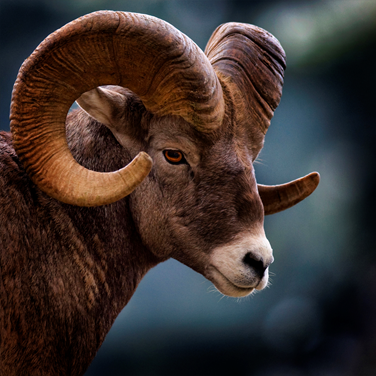 מקור אַיִל מִשְׁפַּחַת הַפָּרִייםשימו לב: בעלי החיים אינם נשחטים עבור הקרניים שלהם.הקרניים הן תוצר לוואי של שחיטת החיה למאכל.רקע מדעי: סוגי קרניים ותפקודם בעולם בעלי החיים קרן היא איבר מחודד, לעיתים חלול, הקבוע בראשו של בעל החיים. אצל היונקים הקרניים משמשות להגנה מפני טורפים, ללחימה בבני המין על שטח מחיה, לחיזור אחרי נקבות, לחפירה באדמה או לקילוף קליפה של עץ וגם לתקשורת. לבעלי חיים ממשפחת האיילים קרניים מסועפות כמו ענפי עץ. לכל האיילים הזכרים, הקרנייםנושרות לאחר עונת הרבייה וצומחות מחדש בכל שנה.לבעלי חיים ממשפחת הפריים קרניים בצורות ובגדלים שונים: ארוכות, מחודדות, קצרותומסולסלות. במשפחה זו, הזכרים וחלק קטן מהנקבות הם בעלי קרניים. קרניים אלו לא נושרות. קרן הפריים נבובה (חלולה) בשל כך קרני הפריים מתאימים להכנת שופרות.לקריאה נוספת על קרניים ותפקודם בעולם החי מומלץ להיכנס לקישור הבאנושא: מה הקשר בין שופרות לקרניים של בעלי חיים? הקשר לתכנית הלימודיםחשיבות התקשורת בין בעלי חיים לבין סביבתםהגנה מטורפים ומפגעי מזג האוויר, השגת מזון, התמצאותאמצעים להעברת מידע בין בעלי חיים צבעים, קולות, ריחות, מראה ותנועות גוףהקשר לחוברת הלימוד: תת הפרק "יוצרים תקשורת זה עם זה", עמודים 52 - 56 בחוברת סביבת חיים, עוסק בבעלי חיים (ובכללם האדם) וצמחים היוצרים תקשורת ביניהם. בעלי חיים יוצרים תקשורת בעזרת קולות, תנועות גוף, ריחות, צבעים, מגע גוף. הודות לתקשורת יצורים חיים יכולים להשיג צרכים חיוניים: מים מזון, הגנה, בן או בת זוג. השימוש בשופר בראש השנה מזמן הוראה של הנושא תקשורת בין בעלי חיים באמצעות קרניים.הצעה לפעילות:קוֹלוֹת הַשּׁוֹפָר הַשּׁוֹפָר מְשַׁמֵּשׁ לְקִיּוּם מִצְוַת תְּקִיעַת שׁוֹפָר בְּרֹאשׁ הַשָּׁנָה וּבְיוֹם הַכִּפּוּרִים. הַאִם שְׁמַעְתֶּם תְּקִיעַת שׁוֹפָר? אִם כֵּן, תָּאֲרוּ:הֵיכָן שְׁמַעְתֶּם תְּקִיעַת שׁוֹפָר?______________________________מָתַי שְׁמַעְתֶּם תְּקִיעַת שׁוֹפָר? ______________________________מָה הִרְגַּשְׁתֶּם בְּעֵת תְּקִיעַת שׁוֹפָר?___________________________ מָה מַזְכִּירִים לָכֶם קוֹלוֹת הַשּׁוֹפָר?____________________________הִכָּנְסוּ לַקִּשּׁוּר הַבָּא וְהֶאֱזִינוּ לַקּוֹלוֹת הַשּׁוֹפָר. ניתן גם להשמיע רק במליאהנַסּוּ לְחַקּוֹת אֶת קוֹל הַשּׁוֹפָר._______________________________מַדּוּעַ תּוֹקְעִים בַּשּׁוֹפָר?__________________________________מִבְנֶה הַשּׁוֹפָר 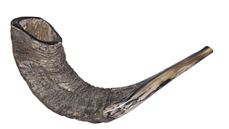 ציוד: שוֹפָרותאם אין אפשרות להשיג שופר, מוצע להציג תמונות של שופרות (קישור הבא).שימו לב: חשוב להבהיר לתלמידים שבעלי החיים אינם נשחטים עבור הקרניים שלהם.עִרְכוּ תַּצְפִּית עַל הַשּׁוֹפָר או הַשּׁוֹפָרוֹת וְכִתְבוּ בַּטַּבְלָה.בַּמֶּה דּוֹמִים הַשּׁוֹפָרוֹת וּבַמֶּה הֵם שׁוֹנִים? ________________________שַׁעֲרוּ: מִמָּה מְכִינִים שׁוֹפָרוֹת?______________________________בַּעֲלֵי קַרְנַיִםבפעילות זו יכירו התלמידים בעלי חיים עם קרניים, יסבירו את תפקיד הקרניים, ימיינו את הקרניים וישערו אילו קרניים מתאימות להכנת שופר. הנחיות לפעילותחֵלֶק א: סוּגֵי קַרְנַיִםמחלקים לתלמידים כרטיסיות עם תמונות בעלי חיים עם הקרניים (אפשר גם תמונות מהרשת). הִתְבּוֹנְנוּ בַּקַּרְנַיִם שֶׁל בַּעֲלֵי הַחַיִּים. מַיְּנוּ אוֹתָם לִקְבוּצוֹת בַּטַּבְלָה הַבָּאָה:לְפִי מָה מִיַּנְתֶּם אֶת בַּעֲלֵי הַחַיִּים? _____________________________מָה דּוֹמֶה בֶּן בַּעֲלֵי הַחַיִּים בְּכָל קְבוּצָה?___________________________מָה שוֹנֶה בֵּין הַקְּבוּצוֹת?_____________________________________אֵיזֶה סוּג קַרְנַיִם הֲכִי מַתְאִים לַהֲכָנַת שׁוֹפָר? הַסְבִּירוּ ______________________________________________________________________בַּעֲלֵי חַיִּים עִם קַרְנַיִםחֵלֶק ב: תַּפְקִיד הַקַּרְנַיִםשַׁעֲרוּ: לְמָה מְשַמּשׁוֹת הַקַּרְנַיִם אֶת בַּעֲלֵי הַחַיִּים?  סַמְּנוּ אֶת הַתְּשׁוּבוֹת הַנְּכוֹנוֹת. לְהָגֵן עַל עַצְמָם לִמְצֹא בְּנוֹת זוּגלַחוּשׁ רֵיחַ בַּסְּבִיבָה לִַחֲפֹר בַּאֲדָמָה לִישֹׁן בְּמָקוֹם מוּגָןלְקַלֵּף קְלִפָּה שֶׁל עֵץלִיצִירַת תִּקְשֹׁרֶת קִרְאוּ אֶת קֶטַע הַמֵּידָע הַבָּא:הַקַּרְנַיִם מְשַׁמְּשׁוֹת אֶת בַּעֲלֵי הַחַיִּים כְּדֵי לְהָגֵן עַל עַצְמָם, לִמְצֹא בְּנוֹת זוּג, כְּדֵי לַחֲפֹר בַּאֲדָמָה, לְקַלֵּף קְלִפָּה שֶׁל עֵץוְגַם לִיצִירַת תִּקְשֹׁרֶת.חלק ג: שֶׁל מִי הַקַּרְנַיִם?לִפְנֵיכֶם קַרְנַיִם שֶׁל בַּעֲלֵי חַיִּים.לְמִי שַׁיָּכוֹת הַקַּרְנַיִם שֶׁבִּתְמוּנוֹת?מִתְחוּ קֵן בֵּין בַּעַל הַחַיִּים לַקַּרְנַיִם הַשַּׁיָּכוֹת לוֹ.לסיום ניתן לשיר עם הילדים את השיר: לצבי יש בעיה, מילים: יוסי בכרהיכנסו לקישור הבא ושירו עם הילדים.תְּכוּנוֹת הַשּׁוֹפָרשׁוֹפָר 1שׁוֹפָר 2שׁוֹפָר 3צֶבַעגּוֹדֵלצוּרָהמִרְקָםקַשִּׁיּוֹתאַחֵרקְבוּצָה אקְבוּצָה ב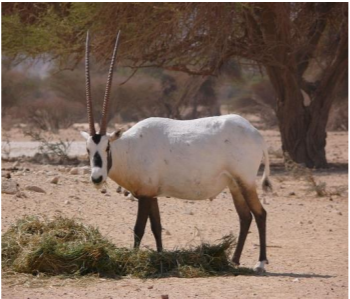 מקור רְאֵם לָבָן מִשְׁפַּחַת הַפָּרִיים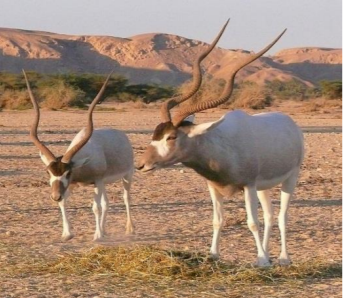 מקור דִישֹון - קּודּו מִשְׁפַּחַת הַפָּרִיים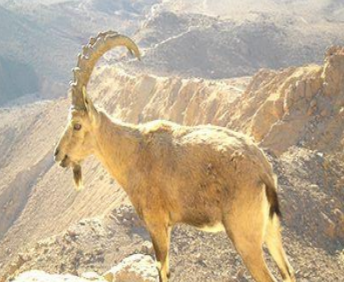 מקור: יָעֵל מִשְׁפַּחַת הַפָּרִיים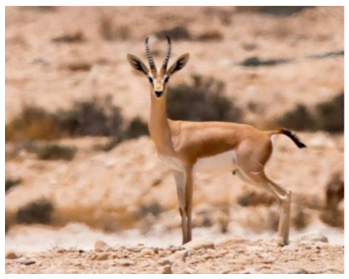 מקור צְבִי הַנֶּגֶב מִשְׁפַּחַת הַפָּרִיים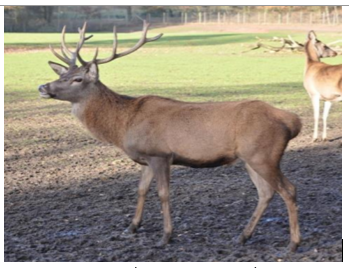 מקור: אַיָל מִשְׁפַּחַת הָאַיָּלִים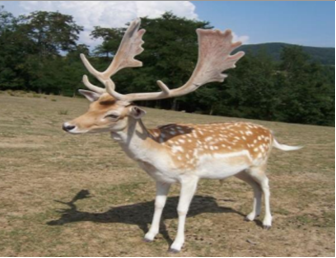 מקור יַחְמוּר מִשְׁפַּחַת הָאַיָּלִים מקור אַיִל מִשְׁפַּחַת הַפָּרִיים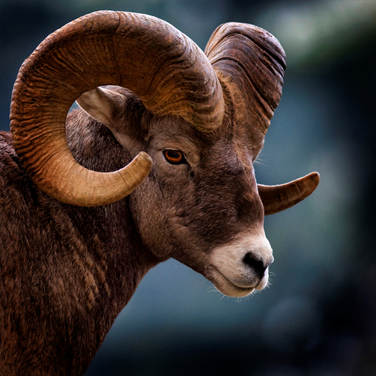 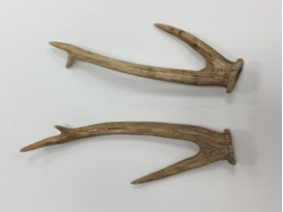 יָעֵל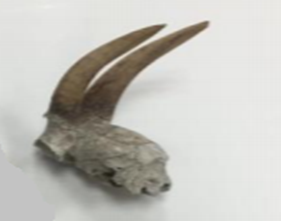 אַיָל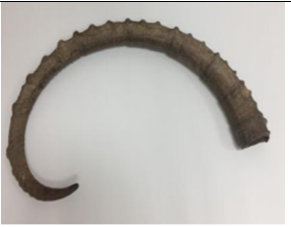 צְבִי